Minuta de la Décima sesión de la comisión edilicia de Fomento Agropecuario y Forestal del día 27/10/2022.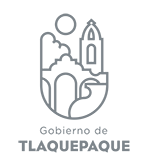 ¡Muy buen día! Compañera Regidora.A continuación:Daremos inicio a la décima sesión de la Comisión Edilicia de Fomento Agropecuario y Forestal, del Ayuntamiento Constitucional de San Pedro Tlaquepaque, agradeciendo una vez más la presencia de todos y cada uno de ustedes.Con la facultad que me brinda el artículo 87 del Reglamento de Gobierno y la Administración del Ayuntamiento Constitucional de San Pedro Tlaquepaque se citó con oportunidad a esta sesión de la Comisión Edilicia.A continuación, me permito verificar si existe quórum legal para sesionar válidamente:Regidora: Anabel Ávila Martínez …………………………….........................................................................PRESENTERegidor: Juan Martin   Núñez Moran …………………………………………………………………………………En esta ocasión Recibí oficio por parte del Regidor con numero de documento # 286 lo cual manifiesta que por motivos de AGENDA se justifique su inasistencia, así mismo le solicito    Regidora Anabel, si es de aprobarse la inasistencia del Regidor Vocal, favor de manifestarlo, levantando su mano. ……..………………………………………………………………………….APROBADOSu servidor el de la voz, Regidor Jorge Eduardo González de la Torre ……………….…………………………………………..………………….….PRESENTEAl momento de tomar asistencia se encuentran presentes 2 (Dos) Regidores de un total de 3 (Tres) integrantes de la comisión.Así que existe quórum legal para llevar a cabo la sesión, por lo cual siendo las 12 (Doce) horas con 14 (Catorce) minutos del Jueves 27 de Octubre del 2022, se da iniciados y validos los trabajos y acuerdos que de ella emanen.También le doy la más cordial de las bienvenidas al personal de la secretaria general del Ayuntamiento Municipal de San Pedro Tlaquepaque.Al personal de transparencia y a los compañeros asesores que hoy nos acompañan, sean bienvenidos todos.Para el desahogo de la sesión me permito proponer a ustedes el siguiente orden del día:Primero.- Lista de asistencia y verificación de quórum legal.Segundo.- Lectura y Aprobación de la Orden del díaTercero.- Informe de  asuntos turnados a la Comisión.Cuarto.- Asuntos Generales Quinto.- Clausura de la sesión.Ya conociendo el contenido del orden del día, les presento y te pregunto a ti Regidora si es de aprobarse favor de manifestarlo levantando su mano……………………………………...APROBADO. 1.- Una vez aprobado el primer punto del orden del día, que es la lista de asistencia y verificación del quórum legal.2.- Así como el segundo punto con la lectura y aprobación del mismo, pasaremos al siguiente, a fin de desahogar el tercer punto del orden del día referente a informe de asuntos turnados a esta comisión edilicia. 3.-Hago del conocimiento a mis compañeros Regidores, que, al día de hoy, no tenemos asuntos turnados para tratar en esta comisión.4.-. En el cuarto punto del orden del día, ¿qué es referente a asuntos generales le pregunto Regidora si hay algún asunto que tratar? Regidora: Anabel Ávila Martínez: No ninguna.5.- No habiendo más asuntos que tratar y continuando con el orden del día se da por clausurada la sesión de la Comisión Edilicia de Fomento Agropecuario y Forestal del Ayuntamiento Constitucional de San Pedro Tlaquepaque, siendo las 12 (Doce) horas con 16 (Diez y seis) minutos del mismo día, citando a la próxima reunión con anticipación. ¡MUCHAS GRACIAS!!                                                         FIRMAS   __________________________________                                  Jorge Eduardo González de la Torre                                                       Presidente__________________________________                                      Regidora Anabel Ávila Martínez                                                            Vocal __________________________________                                    Regidor Juan Martin Núñez Moran                                                            Vocal